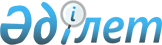 О Правилах оказания дополнительной социальной помощи отдельным категориям граждан города Астаны в связи с празднованием 70-й годовщины Победы в Великой Отечественной войне 1941-1945 годов
					
			Утративший силу
			
			
		
					Решение маслихата города Астаны от 31 марта 2015 года № 352/49-V. Зарегистрировано Департаментом юстиции города Астаны 27 апреля 2015 года № 901. Утратило силу решением маслихата города Астаны от 23 февраля 2016 года № 464/64-V      Сноска. Утратило силу решением маслихата города Астаны от 23.02.2016 № 464/64-V.

      В соответствии с законами Республики Казахстан от 28 апреля 1995 года "О льготах и социальной защите участников, инвалидов Великой Отечественной войны и лиц, приравненных к ним", от 23 января 2001 года "О местном государственном управлении и самоуправлении в Республике Казахстан", маслихат города Астаны РЕШИЛ:

      1. Утвердить Правила оказания дополнительной социальной помощи отдельным категориям граждан города Астаны в связи с празднованием 70-й годовщины Победы в Великой Отечественной войне 1941-1945 годов согласно приложению.

      2. Настоящее решение вводится в действие по истечении десяти календарных дней после дня его первого официального опубликования.

 Правила
оказания дополнительной социальной помощи отдельным категориям граждан города Астаны в связи с празднованием 70-ой годовщины Победы в Великой Отечественной войне 1941-1945 годов      Настоящие Правила оказания дополнительной социальной помощи отдельным категориям граждан города Астаны в связи с празднованием 70-ой годовщины празднования Победы в Великой Отечественной войне 1941-1945 годов (далее – Правила) разработаны в соответствии с законами Республики Казахстан от 28 апреля 1995 года "О льготах и социальной защите участников, инвалидов Великой Отечественной войны и лиц, приравненных к ним", от 23 января 2001 года "О местном государственном управлении и самоуправлении в Республике Казахстан".

 1. Общие положения      1. Дополнительная социальная помощь отдельным категориям граждан города Астаны в связи с празднованием 70-ой годовщины празднования Победы в Великой Отечественной войне 1941-1945 годов (далее – Социальная помощь) оказывается в виде:

      1) обеспечения всех участников и инвалидов Великой Отечественной войны единой формой одежды;

      2) оплаты проезда:

      участников казахстанской делегации "Эстафета Памяти" для посещения городов - героев и городов воинской славы, мест боев и захоронений воинов - казахстанцев на территории государств - участников Содружества Независимых Государств (далее – СНГ) и Евросоюза; 

      для участия участников казахстанской делегации в международных акциях "Мы – наследники Победы!";

      участников поисковых экспедиций для проведения архивно - розыскной работы в государственных военных архивах государств - участников СНГ;

      3) единовременных денежных выплат участникам и инвалидам Великой Отечественной войны 1941-1945 годов по состоянию на 1 марта 2015 года в размере 950 000 (девятьсот пятьдесят тысяч) тенге;

      4) лекарственного обеспечения в размере 1,3 месячного расчетного показателя на 1 (одного) человека и предоставления 50-ти процентной скидки на санаторно - курортное оздоровление труженикам тыла.

      2. Источником финансирования Социальной помощи является бюджет города Астаны.

      3. Социальная помощь предоставляется в пределах средств, предусмотренных в бюджете города Астаны на 2015 год согласно бюджетной программе "Социальная помощь отдельным категориям нуждающихся граждан по решениям местных представительных органов" (далее – Программа), администратором которой является Государственное учреждение "Управление занятости и социальных программ города Астаны" (далее – Администратор).

      4. В целях реализации Программы Администратор в соответствии с законодательством Республики Казахстан о государственных закупках определяет поставщиков услуг по оказанию Социальной помощи, заключает договоры о государственных закупках, в которых оговариваются обязательства сторон и условия выполнения этих обязательств.

 2. Обеспечение участников единой формой одежды      5. Участники и инвалиды Великой Отечественной войны обеспечиваются единой формой одежды (серый костюм, серое пальто (плащ), берет и галстук бирюзового цвета, белая рубашка, обувь черного цвета).

      6. Выдачу единой формы одежды производит Администратор.

 3. Обеспечение оплаты проезда участников      7. В состав казахстанской делегации "Эстафета Памяти" для посещения городов - героев и городов воинской славы, мест боев и захоронений воинов, погибших в Великой Отечественной войне на территории СНГ и Евросоюза и участия в международных акциях входят:

      ветераны Великой Отечественной войны 1941-1945 годов (участники и инвалиды Великой Отечественной войны);

      члены семей фронтовиков;

      воины - интернационалисты (участники боевых действий на территории других государств);

      ветераны и военнослужащие Вооруженных Сил, других войск и воинских формирований Республики Казахстан;

      курсанты, кадеты и воспитанники военных учебных заведений;

      активисты молодежных неправительственных организаций.

      8. В состав казахстанской делегации "Эстафета Памяти" включается не более пятнадцати человек. Члены семей фронтовиков направляются к местам захоронения в количестве не более 2 (двух) человек – член семьи фронтовика и лицо, его сопровождающее.

      Группа поисковых экспедиций для проведения архивно - розыскной работы в государственных военных архивах Российской Федерации и Республики Беларусь должна состоять не более чем из 6 (шести) человек.

      9. Участникам казахстанской делегации обеспечивается бесплатный проезд к пункту назначения и обратно один раз железнодорожным и (или) воздушным транспортом по странам СНГ и Евросоюза.

      10. Проездные документы предоставляются на полный маршрут следования (от пункта отправления до пункта назначения и обратно) на железнодорожном транспорте в купированных или плацкартных вагонах всех категорий поездов и (или) на воздушном транспорте класса "Экономический".

      Маршрут следования может состоять из нескольких пунктов прибытия и убытия.

      11. В случае отсутствия прямого железнодорожного (авиа) сообщения до места назначения, проездные документы предоставляются до ближайшего к месту назначения населенного пункта. Расходы на оплату проезда до конечного пункта назначения подлежат возмещению участникам после возвращения при предъявлении подтверждающих документов.

      12. Участник и сопровождающее его лицо для получения проездных документов предоставляет Администратору не позднее чем за 30 (тридцать) календарных дней до планируемой поездки следующие документы:

      1) заявление по форме согласно приложению 1 к Правилам;

      2) документ, подтверждающий статус участника (в зависимости от категории – пенсионное удостоверение с отметкой, справки из военных учебных заведений, общественных объединений молодежи, архивные справки, подтверждающие родственные отношения членов семей фронтовиков, документ, подтверждающий место захоронения ветерана, письма - вызовы приглашающей стороны о посещении установленных мест захоронений);

      3) документ, удостоверяющий личность заявителя (участника) и сопровождающего его лица;

      4) адресную справку на заявителя (участника) и на сопровождающего его лица.

      В случае визового режима посещаемого государства процедуры по оформлению визы осуществляются участником казахстанской делегации самостоятельно.

      13. Администратор в течение 3 (трех) рабочих дней с момента обращения участника формирует заявку и передает ее в организации по выдаче проездных документов согласно приложению 2 к Правилам.

      14. Организации по выдаче проездных документов в течение 5 (пяти) рабочих дней осуществляют их подготовку на полный маршрут следования, указанный в заявке, и передают их Администратору в соответствии с актом приема - передачи, составляемым по форме согласно приложению 3 к Правилам.

      15. В случае отсутствия прямого железнодорожного (авиа) сообщения до места назначения, указанного в заявке, организация по выдаче проездных документов в течение 5 (пяти) рабочих дней письменно уведомляет об этом Администратора по форме согласно приложению 4 к Правилам.

      16. В случае, когда участник и сопровождающее его лицо совершил поездку, не обращаясь в органы занятости и социальных программ, то ему при обращении в срок до 1 декабря 2015 года с заявлением по форме, согласно приложению 5 к Правилам и предъявлении использованных проездных документов (билетов), а также документов, указанных в подпунктах 2), 3), 4) пункта 12 Правил, органы занятости и социальных программ возмещают полную стоимость проездных документов (билетов) за проезд один раз в течение года в оба конца путем перечисления средств на его лицевой счет в банке второго уровня либо акционерном обществе "Казпочта", указанных в заявлении, в течение месяца со дня подачи заявления.

      17. Администратор в течение 3 (трех) рабочих дней с момента получения проездных документов передает их участникам.

      18. Оплата стоимости проездных документов производится Администратором организациям по их выдаче в безналичной форме в течение 10 (десяти) банковских дней с момента подписания акта приема - передачи.

      19. В случае, если участник отказался от поездки, возврат проездных документов производится Администратору.

      20. Администратор возвращает неиспользованные проездные документы в организации по их выдаче в установленном законодательством Республики Казахстан порядке.

       Руководителю Государственного

       учреждения "Управление занятости

       и социальных программ города

       Астаны

       от____________________________,

       проживающего по адресу________,

       _______________________________,

       удостоверение личности

       (паспорт)______________________

       Заявление

       Прошу предоставить проездные документы (билеты) для проезда

      (указать вид транспорта: железнодорожный или воздушный) транспортом

      по

       маршруту:

      ___________________ _________________________

      выезд (место, дата) возвращение (место, дата)

      ___________________ _________________________

      выезд (место, дата) возвращение (место, дата)

      ___________________ _________________________

      выезд (место, дата) возвращение (место, дата)

       В случае невозможности совершения поездки обязуюсь в срок не

      позже трех суток до отъезда возвратить проездные документы (билеты) в

      Государственное учреждение "Управление занятости и социальных

      программ города Астаны"

       Дата _________ Подпись ___________

       Заявление принято _________ Подпись ___________

 Заявка на получение проездных документов (билетов)      

      М.П.

      Руководитель Государственного

      учреждения "Управление занятости

      и социальных программ города Астаны" Ф.И.О., подпись

 Акт приема-передачи проездных документов (билетов)      

      М.П.

      Передал:

      Руководитель подразделения,

      оформившего проездной документ (билет) Ф.И.О., подпись

      М.П.

      Принял:

      Руководитель Государственного

      учреждения "Управление занятости

      и социальных программ города Астаны" Ф.И.О., подпись

 Уведомление о невозможности предоставления
проездных документов (билетов) в соответствии
с заявкой на получение проездных документов (билетов)      

      М.П.

      Руководитель подразделения,

      оформившего проездной документ Ф.И.О., подпись

       Руководителю Государственного

       учреждения "Управление занятости

       и социальных программ города

       Астаны"

       от____________________________,

       проживающего по адресу________,

       ______________________________,

       удостоверение личности (паспорт)

       ______________________________

       № лицевого счета_______________

       fs24Заявление

       Прошу возместить мне полную стоимость осуществленной мною

      поездки (поездок) в 2015 году (от пункта отправления до пункта

      назначения и обратно) пассажирским автобусом по внутриобластному

      сообщению по следующему маршруту (маршрутам):

      ____________________ _________________________

      выезд (место, дата) возвращение (место, дата)

      ____________________ _________________________

      выезд (место, дата) возвращение (место, дата)

      ____________________ _________________________

      выезд (место, дата) возвращение (место, дата)

      Прилагаю следующие документы, подтверждающие стоимость проезда:

      _____________________

      _____________________

      Дата ________________ Подпись _________

      Заявление принято __________________ Подпись __________


					© 2012. РГП на ПХВ «Институт законодательства и правовой информации Республики Казахстан» Министерства юстиции Республики Казахстан
				Председатель сессии

маслихата города Астаны

А. Ким

Секретарь маслихата

города Астаны

С. Есилов

Приложение
к решению маслихата
города Астаны
от 31 марта 2015 года
№ 352/49-VПриложение 1
к Правилам оказания
дополнительной социальной
помощи отдельным категориям
граждан города Астаны в связи
с празднованием 70-й годовщины
Победы в Великой Отечественной
войне 1941-1945 годовПриложение 2
к Правилам оказания
дополнительной социальной
помощи отдельным категориям
граждан города Астаны в связи
с празднованием 70-й годовщины
Победы в Великой Отечественной
войне 1941-1945 годов№

п/п

Ф.И.О.

Статус

Номер документа, удостоверяющего личность

Маршрут следования с указанием даты выезда и возвращения

Вид транспорта (железнодорожный, с указанием типа вагона, воздушный)

1

2

3

4

5

6

Приложение 3
к Правилам оказания
дополнительной социальной
помощи отдельным категориям
граждан города Астаны в связи
с празднованием 70-й годовщины
Победы в Великой Отечественной
войне 1941-1945 годов№

п/п

Ф.И.О.

Статус

Номер документа, удостоверяющего личность

Маршрут следования с указанием даты выезда и возвращения

Номер билета

Вид транспорта (железно-дорожный, с указанием типа вагона, воздушный, автомобильный (автобус)

Стоимость проездных документов (билетов), тенге

1

2

3

4

5

6

7

8

Приложение 4
к Правилам оказания
дополнительной социальной
помощи отдельным категориям
граждан города Астаны в связи
с празднованием 70-й годовщины
Победы в Великой Отечественной
войне 1941-1945 годов№

п/п

Ф.И.О.

Номер документа, удостоверяющего личность

Маршрут следования с указанием даты выезда и возвращения

Причины не выдачи проездных документов (билетов)

1

2

3

4

5

Приложение 5
к Правилам оказания
дополнительной социальной
помощи отдельным категориям
граждан города Астаны в связи
с празднованием 70-й годовщины
Победы в Великой Отечественной
войне 1941-1945 годов